Blok tematyczny: Święto Mamy i TatyTemat dnia: Zrobię portret tatyGrupa wiekowa: 4-latkiData: 26.05.2020 r.Cele ogólne:wyrabianie umiejętności okazywania najbliższym uczuć szacunku i miłości;kształtowanie umiejętności prawidłowego posługiwania się nożyczkami.Cele szczegółowe:Dziecko:dostosowuje ruchy do treści wiersza;bierze aktywny udział w zabawach ruchowych, wykonuje polecenia;reaguje na sygnały dźwiękowe i słowne, gesty, naśladuje ruchy, śpiewa i tańczy;wypowiada się zdaniami na temat tekstu;wypowiada się na temat swojego taty;przedstawia swojego tatę za pomocą rysunku; wycina papierowe pióra i prostokąty, skleja, przykleja elementy;wchodzi w role;utrwala zdobytą wiedzę i umiejętności;zapamiętuje teksty i ruchy.Środki dydaktyczne: tekst wierszyka Moniki Sobkowiak pt „Kółko małe, kółko duże”; nagranie utworu pt. „Co powie tata”, sł. Jerzy Dąbrowski, muz. Jarosław Kukulski; kartka, kredki; szablony piór i opasek, nożyczki, klej; nagranie utworu pt. „Indiański Taniec” z kanału Śpiewające Brzdące - Piosenki dla dzieci, pudełko lub coś wydające dźwięki jak bębenek; szablony śladów zwierząt i człowieka. Przebieg zajęć:„Kółko małe, kółko duże” – wierszyk na rozgrzewkę. Dzieci recytują wierszyk wykonując wymienione gesty.Kółko małe, kółko duże,(Rysujemy palcem w powietrzu małe i duże koło)Ręce w dole, ręce w górze,(Ręce w dół i w górę)Najpierw w prawo, potem w lewo,(Przechylamy w prawo i lewo)Tak się buja w lesie drzewo.(Bujamy na boki). Autor: Monika Sobkowiak„Co powie tata” – zapoznanie z piosenką. Link do piosenki: https://www.youtube.com/watch?v=CxYLoa3Fgz8„Co powie tata”Sł. Jerzy DąbrowskiMuz. Jarosław KukulskiTekst:Dlaczego biedronka jest mała?Czy może być morze bez dna?Czy każda królewna ma pałac?I czy on jest ze szkła?Dlaczego raz jestem nieśmiała?A potem to brykam aż wstyd?Co powie Tata? Co powie Tata?Co Tata mi powie, co na to odpowie mi dziś?Co powie Tata? Co powie Tata?Czy znów się wykręci czy dziecko zniechęci? Nie!Skąd wzięły się mrówki w słoiku?Czy lepiej mieć kota czy psa?Dlaczego wciąż mówią bądź cicho?Przecież głos mam i jaCzy można pokochać ślimaka?Skąd wzięły się burze i mgły?Co powie Tata? Co powie Tata?Co Tata mi powie, co na to odpowie mi dziś?Co powie Tata? Co powie Tata?Czy znów się wykręci czy dziecko zniechęci?On śpi! x10 „Co robi tata?” – zabawa ruchowo-naśladowcza.Dziecko kolejno naśladuje czynności wykonywane przez tatę: prowadzenie samochodu, wkręcanie żarówki, przybijanie gwoździ do ściany, łowienie ryb, koszenie trawy itp.„Zrobię portret taty!” – rozmowa na temat Dnia Ojca na podstawie doświadczeń dzieci i opowiadania Renaty Piątkowskiej pt. „Portret taty”.„Portret taty”Renata PiątkowskaJak ja lubię rysować. A właśnie wczoraj w przedszkolu nasza pani powiedziała:– Dzieci, zbliża się Dzień Ojca. Z tej okazji niech każde dziecko namaluje portret swojego taty. Potem oprawimy wasze rysunki w ramki i prezent gotowy. Wszystkie dzieci zabrały się do pracy. Malowały w skupieniu. Niektóre z przejęcia wysunęły nawet koniuszki języków, a inne przygryzały wargi.– Tomek, zobacz – powiedział Maciek, pokazując swój rysunek.– Mój tata jest nawet trochę podobny do twojego.– No chyba tak. Rysunki Wiktora i Szymona też mało się różnią od naszych – stwierdziłem.– Za to zobacz rysunek Bartka – szepnął Maciek. – On namalował tacie długie włosy i kolczyk w uchu.– No to może on się pomylił i narysował swoją mamę – zaciekawiłem się.Inne dzieci też zwróciły uwagę na rysunek Bartka.– Proszę pani, czy tak może wyglądać tata? – zapytała Ania, wskazując palcem na kartkę Bartka.– Jego tata ma dłuższe włosy niż moja mama – zmartwiła się Marta.– Odczepcie się – zdenerwował się Bartek. – Mój tata ma długie włosy, bo mu się tak podoba.– Ciekawe, czy on czasem zaplata je sobie w warkoczyki? – chciała się dowiedzieć Ania.– To nie może być tata – stwierdził Olek – bo panowie nie noszą kolczyków. To na pewno jest jego mama.– Wcale nie. – Bartek był już bliski łez. – To jest mój tata, a wy się nie znacie!Pani kazała powiesić dzieciom gotowe rysunki na ścianie. Jednak Bartek schował swój obrazek i nie chciał go już nikomu pokazywać.– Dzieci – powiedziała pani – tatuś Bartka nosi długie włosy i kolczyk w uchu. Bartek świetnie go namalował, bardzo mi się podoba jego praca. Tata Bartka jest muzykiem, artystą, występuje na scenie. Artyści często ubierają się kolorowo, noszą długie włosy, czasem nawet farbują je na różne kolory. Ale pamiętajcie, że jeśli ktoś wygląda lub ubiera się inaczej, to nie powód, żeby się z niego śmiać lub mu dokuczać. (…)– Dzieci, jutro w przedszkolu będzie dzień muzyczny. Poznacie różne instrumenty. Zobaczycie, jak się na nich gra. To właśnie tata Bartka opowie Wam wiele ciekawych rzeczy o muzyce. (…)I rzeczywiście, następnego dnia tata Bartka przyniósł do przedszkola gitarę, harmonijkę, flet i skrzypce. Jakoś nikt nie wspominał już o jego długich włosach i kolczyku w uchu. Tata Bartka zachęcał wszystkich, by spróbowali zagrać coś na flecie i gitarze. Dzieci były zachwycone, a Bartek pękał z dumy. Już nikt nie śmiał się z jego rysunku, który Bartek nie wiadomo kiedy powiesił obok innych. (…)Pytania: Co robiły dzieci w przedszkolu? Dlaczego dzieci zainteresowały się rysunkiem Bartka? Kim okazał się tata Bartka? Kim jest Twój tata? Czym się zajmuje?„Kocham tatę!” – praca plastyczna.Za pomocą kredek rysujemy potret taty, uwzględniając cechy zewnętrzne. Jeśli dziecko chce może się wypowiedzieć jak narysowało tatę i jakie zauważa jego cechy.„Opaski indiańskie” – praca techniczna.Wykonujemy opaski indiańskie – jedna będzie dla dziecka, a druga dla taty. W załączniku znajdują się wzory opasek i piór. Można też zrobić i ozdobić opaskę według własnego pomysłu. „Pobawmy się w Indian!” – zabawy ruchowe. Zanim rozpoczniecie zabawę spróbujcie nadać sobie indiańskie imiona, np. Czarna Stopa, Silne Ramię. Następnie zapraszamy do indiańskiego tańca. Tańczymy w kole, uderzając otwartymi dłońmi o usta i mówiąc: ooooooo. Możemy też wykonać choreografię, która znajduje się w linku: https://www.youtube.com/watch?v=ZKslipdC-sYDo kolejnej zabawy potrzebne będzie pudełko lub coś na czym można grać jak na bębenku. Jedna osoba gra, reszta w tym czasie porusza się swobodnie. Gdy muzyka cichnie podajemy hasło, a dzieci wykonują odpowiednie zadanie:na hasło: bizon – dziecko tupie nogami,na hasło: niedźwiedź – masuje się po brzuszku,na hasło: Indianin – wydaje indiańskie okrzyki,na hasło: orzeł – macha rękami jak skrzydłami.Zajęcia wyrównawcze i rozwijające:Ćwiczenie spostrzegawczości: W linku poniżej znajdują się ślady. Dziecko po śladach niedźwiedzia ma dojść do wyznaczonego miejsca. Szablony śladów można wydrukować np. na kolorowych kartkach, powycinać i przygotować z nich trasy, ale tylko jedna ma być właściwa. Na końcu trasy może znaleźć się jakaś nagroda dla dziecka. Link do szablonów: https://przedszkolankowo.pl/wp-content/uploads/2017/06/TROPY.pdf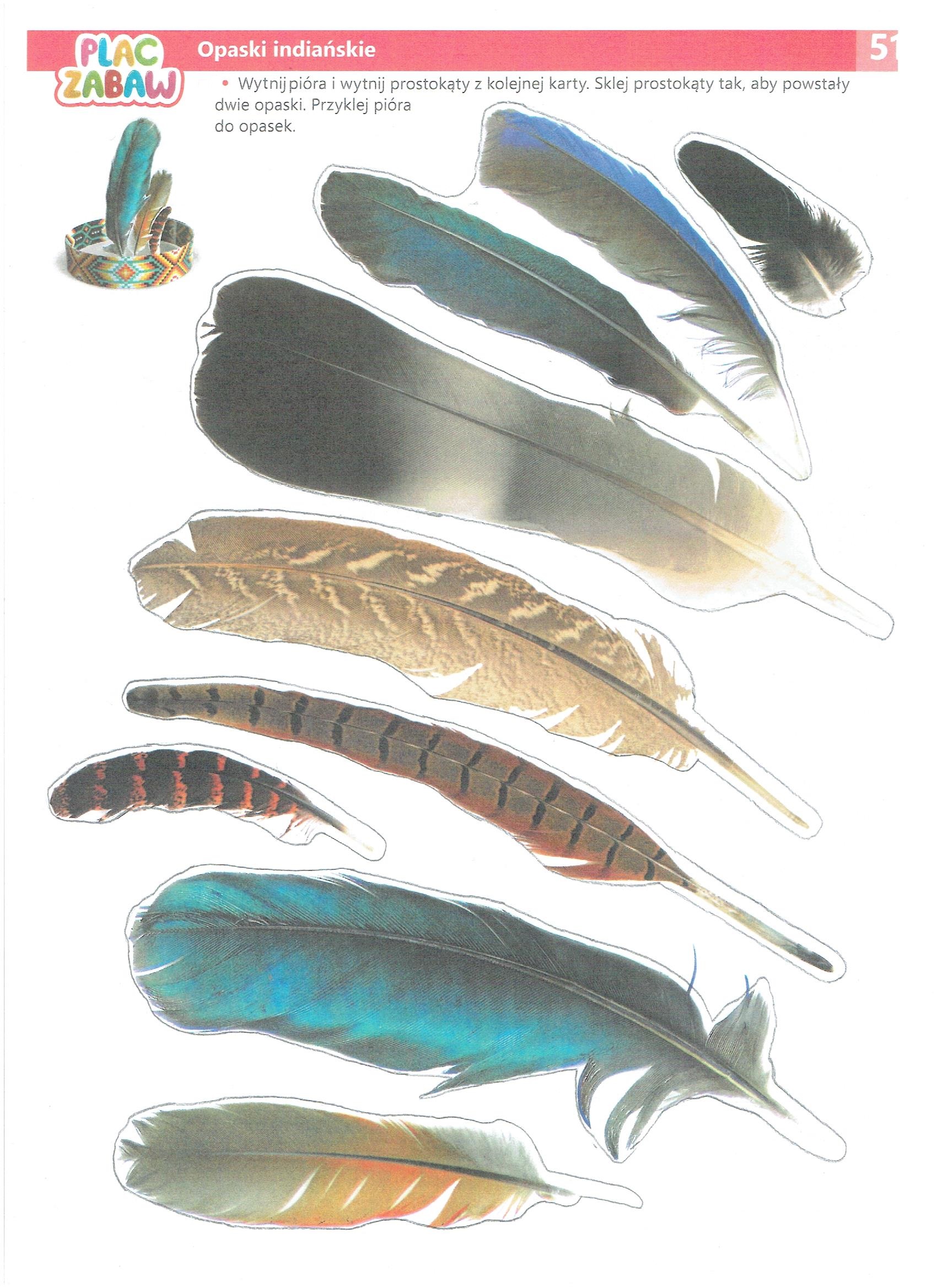 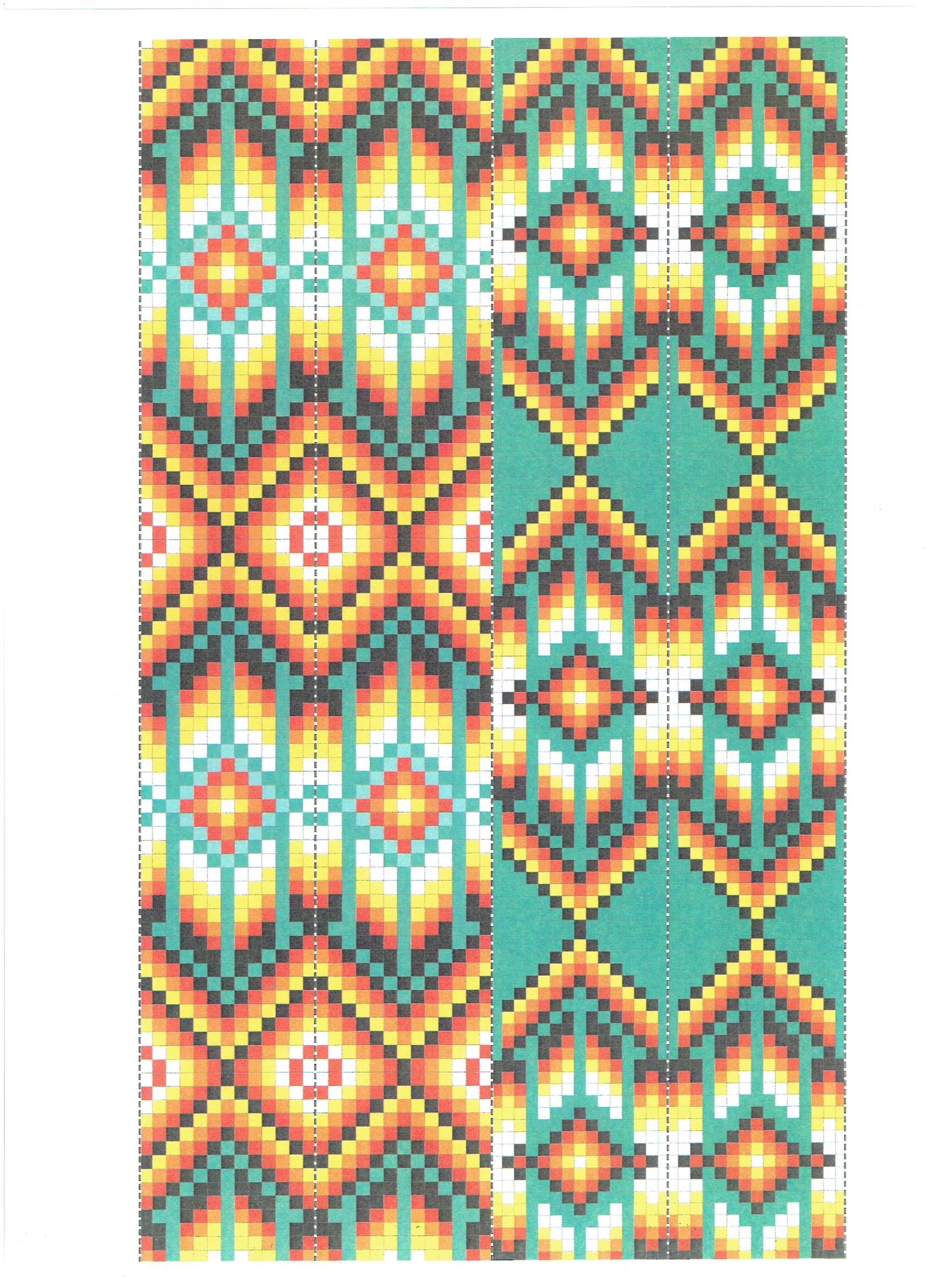 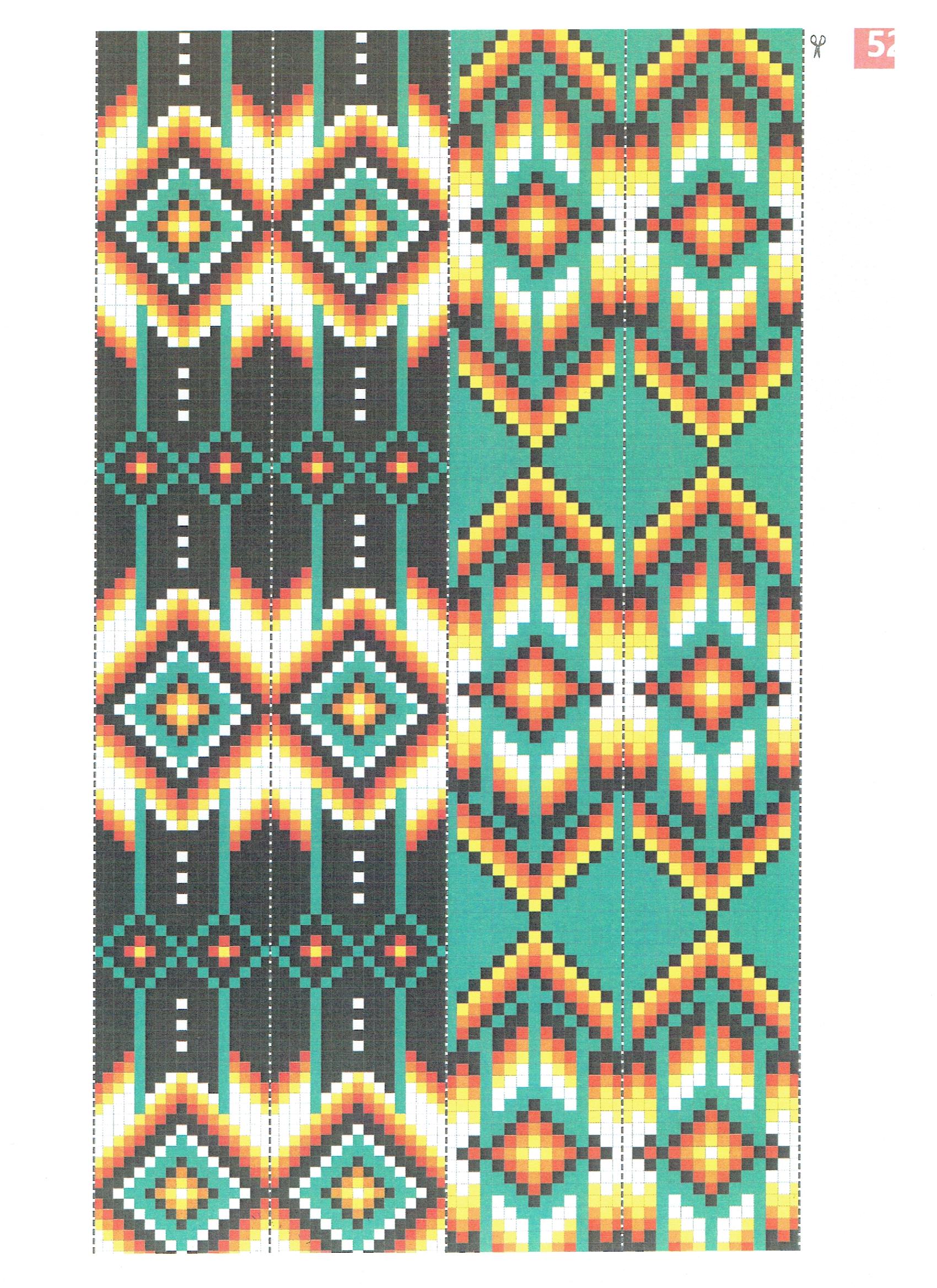 